           Приложениек постановлению администрацииНаходкинского городского округаС Х Е М А   № 382Размещения нестационарного торгового объекта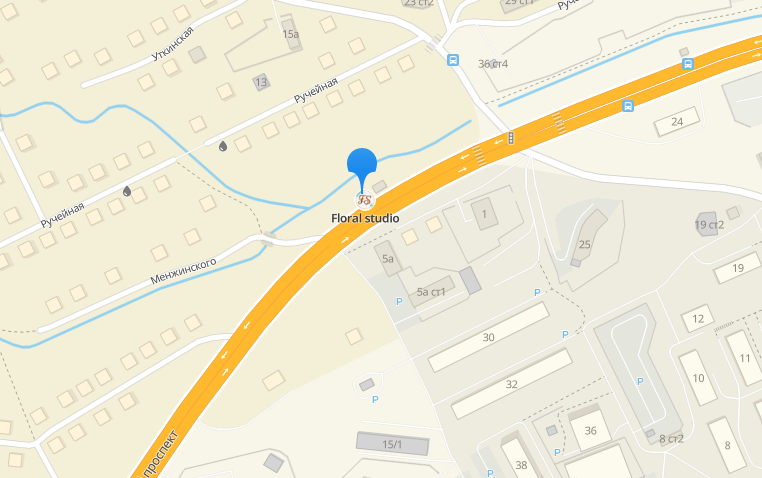 Вид нестационарного торгового объектаСпециализацияМестоположение объектаПлощадь объекта / площадь земельного участка, кв.мКоординаты земельного участка, МСКПавильонЦветы и аксессуарыМестоположение: Примерно 55 метров на север от здания                 ул. Бестужева, 5А 60Х1 329400.02          Y1 2231816.65Х2 329398.41          Y2 2231813.81                     Х3 329404.34          Y3 2231810.29Х4 329408.45          Y4 2231817,55Х5 329402.55          Y5 2231821.12Х6 329401.09        Y6 22318318.53Х7 329400.15         Y7 2231819.06Х8 329399.11          Y8 2231817.16